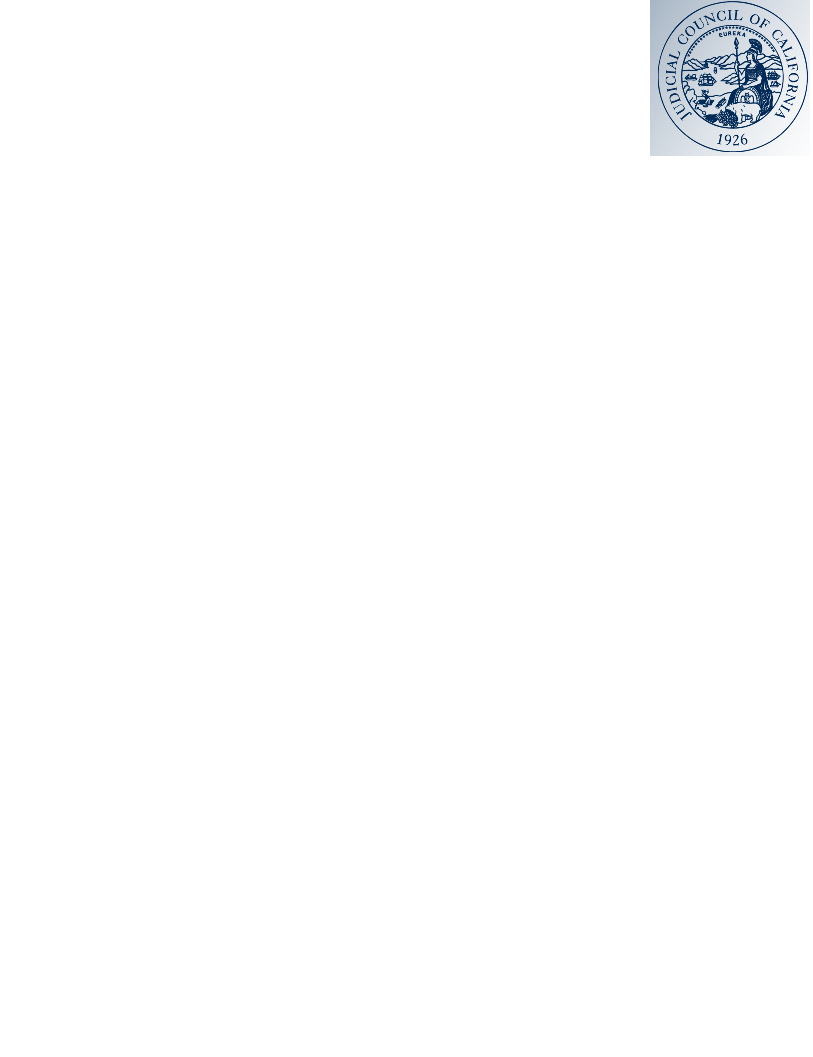 Attachment BDVBE PARTICIPATION FORMProposer Name:		SOQ Project Title:		SOQ Number:		The State of California Judicial Branch’s goal of awarding of at least three percent (3%) of the total dollar contract amount to Disabled Veterans Business Enterprises (DVBE) has been achieved for this Project.  Check one:Yes_____(Complete Parts A & C only)No______(Complete Parts B & C only)“Contractor’s Tier” is referred to several times below; use the following definitions for tier:0 = Prime or Joint Contractor;1 = Prime subcontractor/supplier;2 = Subcontractor/supplier of level 1 subcontractor/supplierPART A – COMPLIANCE WITH DVBE GOALSFill out this Part ONLY if DVBE goal has been met; otherwise fill out Part B.INCOMPLETE DOCUMENTATION MAY RESULT IN DISQUALIFICATION FROM FURTHER PARTICIPATION IN SELECTION PROCESS FOR THIS SOLICITATION.PRIME CONTRACTORCompany Name: ___________________________________________Nature of Work  _____________________________	 Claimed Value:				DVBE  $  ___________Percentage of Total Contract Cost:	DVBE  ______%SUBCONTRACTORS/SERVICE PROVIDERS/SUPPLIERS1.	Company Name:  ___________________________________________Nature of Work:  ______________________________		Tier: _______Claimed Value:				DVBE  $  ___________Percentage of Total Contract Cost:	DVBE  __________%2.	Company Name: _________________________________Nature of Work  ________________________________ 	Tier:  _______Claimed Value:				DVBE  $  ___________Percentage of Total Contract Cost 	DVBE______%3.	Company Name: _________________________________Nature of Work  _________________________________ 	Tier:  _______Claimed Value:				DVBE  $  ___________Percentage of Total Contract Cost 	DVBE______%GRAND TOTAL:			DVBE____________%I hereby certify that the “Contract Amount,” as defined herein, is the amount of $____________.  I understand that the “Contract Amount” is the total dollar figure against which the DVBE participation requirements will be evaluated.PART B – ESTABLISHMENT OF GOOD FAITH EFFORTFill out this Part ONLY if DVBE goal will not be met but you have made a good faith effort to meet such goal.INCOMPLETE DOCUMENTATION MAY RESULT IN DISQUALIFICATION FROM FURTHER PARTICIPATION IN SELECTION PROCESS FOR THIS SOLICITATION1.	List contacts made with personnel from state or federal agencies and with personnel from DVBEs to identify DVBEs.List the names of DVBEs identified from contacts made with other state, federal, and local agencies.If an advertisement was published in trade papers and/or papers focusing on DVBEs, attach proof of publication.4.	Solicitations were submitted to potential DVBE contractors (list the company name, person contacted, and date) to be subcontractors.  Solicitation must be job specific to plan and/or contract.5.	List the available DVBEs that were considered as subcontractors or suppliers or both.  (Complete each subject line.)PART C – CERTIFICATION  (to be completed by ALL Service Providers)I hereby certify that I have made a diligent effort to ascertain the facts with regard to the representations made herein and, to the best of my knowledge and belief, each firm set forth in this bid as a Disabled Veterans Business Enterprise complies with the relevant definition set forth in section 1896.61 of Title 2, and section 999 of the Military and Veterans Code, California Code of Regulations.  In making this certification, I am aware of section 10115 et seq. of the Public Contract Code that establishes the following penalties for State Contracts:Penalties for a person guilty of a first offense are a misdemeanor, civil penalty of $5,000, and suspension from contracting with the State for a period of not less than thirty (30) days or more than one (1) year.  Penalties for second and subsequent offenses are a misdemeanor, a civil penalty of $20,000 and suspension from contracting with the State for up to three (3) years.IT IS MANDATORY THAT THE FOLLOWING BE COMPLETED ENTIRELY; FAILURE TO DO SO WILL RESULT IN IMMEDIATE REJECTION.Firm Name of ProposerSignature of Person Signing for ProposerName (printed) of Person Signing for ProposerTitle of Above-Named PersonDateSourcePerson ContactedDateSourcePerson ContactedDatePublicationDate(s) AdvertisedCompanyPerson ContactedDate SentCompany Name:Contact Name & Title:Telephone Number:Nature of Work:Reason Why Rejected:Company Name:Contact Name & Title:Telephone Number:Nature of Work:Reason Why Rejected:Company Name:Contact Name & Title:Telephone Number:Nature of Work:Reason Why Rejected: Firm Name of Proposer: Signature of Person Signing for ProposerName (printed) of Person Signing for ProposerTitle of Above-Named PersonDate